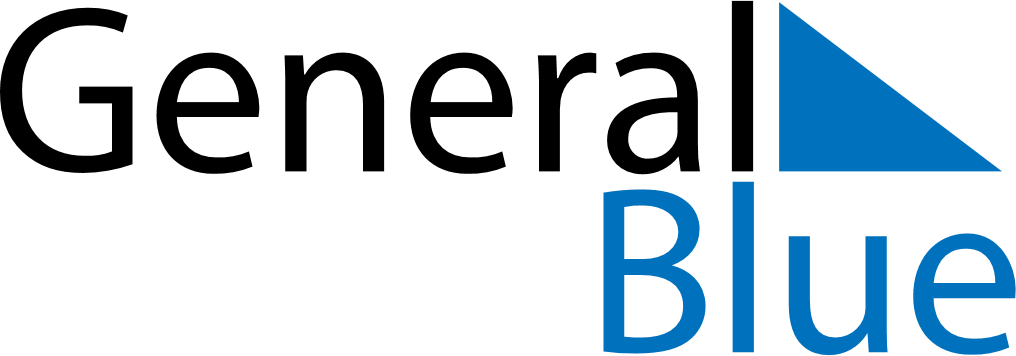 July 1836July 1836July 1836July 1836July 1836SundayMondayTuesdayWednesdayThursdayFridaySaturday12345678910111213141516171819202122232425262728293031